Сравнение аннуитетных и дифференцированных платежей в погашение ипотечного кредитаПрежде чем приступить к сравнению двух основных методов погашения ипотечного кредита, предлагаю разобраться с одним из фундаментальных свойств денег – их временно́й ценностью. С течением времени стоимость денег уменьшается: ценность сегодняшних денег выше, чем ценность той же суммы, полученной в будущем.Временна́я ценность денег основана на предпосылке, что каждый (в нашем случае, банк) предпочтет получить определенную сумму денег сегодня, чем то же самое количество в будущем, при прочих равных условиях.Упомянутое свойство денег имеет два важных следствия:деньги (капитал) приносят процентный доход (в нашем случае, банку);нельзя складывать (вычитать) денежные суммы полученные (израсходованные) в различные периоды времени.Важно! Заемщики иногда допускают ошибку, сравнивая условия по разным программам путем прямого суммирования выплат.Для суммирования отдельных платежей по ипотеке, сделанных в разные периоды времени, значения каждой выплаты нужно привести к одной дате. Приведённая стоимость (PV, present value) – это сегодняшняя стоимость денег, которые мы заплатим в будущем. Чтобы вывести формулу для расчета PV, допустим, что мы вложили сегодня сумму в размере PV, и спустя месяц сумма выросла до значения С1. Очевидно, что: (1)  С1 = PV * (1 + r)где С1 – стоимость вклада размером PV спустя месяц, PV – первоначальный размер вклада, r – месячная процентная ставка; для простоты считаем, что r * 12 – годовая ставка.Тогда приведённая (сегодняшняя) стоимость выплаты, исполненной спустя месяц:(2)  PV = С1 / (1 + r)Приведённая стоимость потока из n месячных выплат рассчитывается на основе формулы сложного процента:(3)  PV = С1 / (1 + r) + С2 / (1 + r)2 + … + Сn / (1 + r)nгде C2 – выплата в конце 2-го месяца, Cn – выплата в конце n-го (последнего) месяца.Приведённая стоимость лежит в основе всех ипотечных расчетов. Она же используется в работе всевозможных калькуляторов по ипотечному кредитованию. Но… сама по себе она нам не пригодится, так как очевидно, что приведённая стоимость всех ипотечных программ есть не что иное, как размер кредита – S.(4)  S = PVИпотечные платежи могут быть аннуитетными или дифференцированными. Аннуитет – термин, описывающий график погашения, при котором выплаты проводятся равными суммами через равные промежутки времени (в нашем случае, месяц). Дифференцированные платежи предполагают погашение суммы кредита (S) равными долями с начислением процентов на оставшуюся сумму долга. Поскольку сумма долга все время уменьшается, уменьшаются и процентные выплаты. То есть, ежемесячные выплаты по дифференцированной схеме постоянно снижаются.В Excel для расчета платежей существуют множество финансовых функций. Начнем с аннуитетной схемы. В ней выплаты в течение всего срока погашения одинаковые. Для расчета величины выплаты используется функция ПЛТ (рис. 1) с параметрами: Ставка – процентная ставка за один период займа; при годовой процентной ставке в 14% для месячной ставки мы использовали значение 14 / 12 = 1,17%; Кпер – общее число периодов выплат по займу (60); Пс – приведённая (нынешняя) стоимость – общая сумма, на настоящий момент равноценная серии будущих выплат; в нашем случае это сумма займа (4 000 000 руб.); Бс – будущая стоимость или баланс наличности, который нужно достичь после последней выплаты; принимается равной 0, если значение не указано; в нашем случае 0 (или пусто), так как после серии выплат задолженности быть не должно; Тип – логическое значение (0 или 1), обозначающее, должна ли производиться выплата в конце периода (0 или отсутствие значения) или в начале периода (1); в нашем случае выплаты проводятся в конце периода.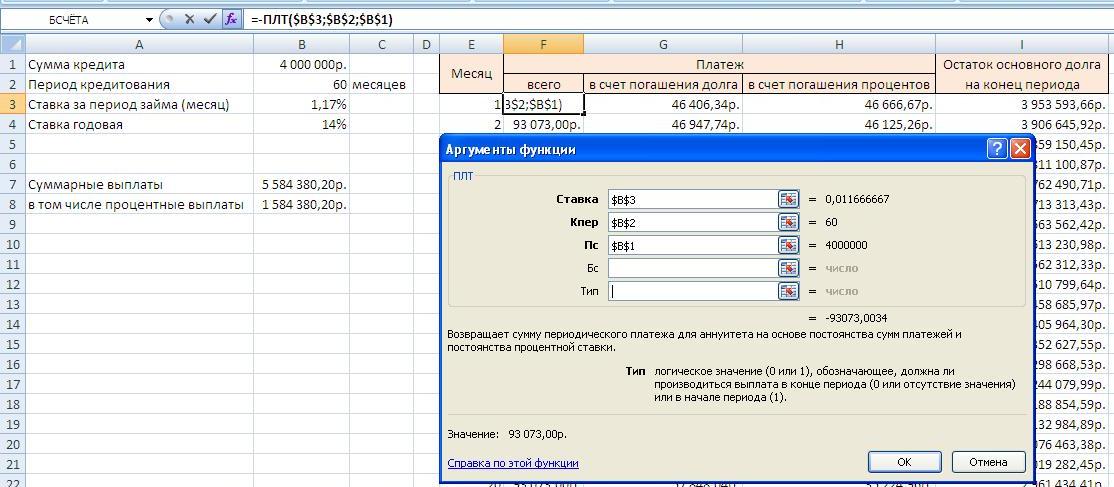 Рис. 1. Функция ПЛТ для расчета размера разовой выплаты по аннуитетной схемеВидно (рис. 2), что размер аннуитетных выплат в течение всего срока погашения кредита остается постоянным, а вот структура выплат меняется. Если на первой неделе в счет погашения процентов было выплачено чуть более половины общей суммы платежа, то на последней 60-й неделе процентные выплаты составили около 1%.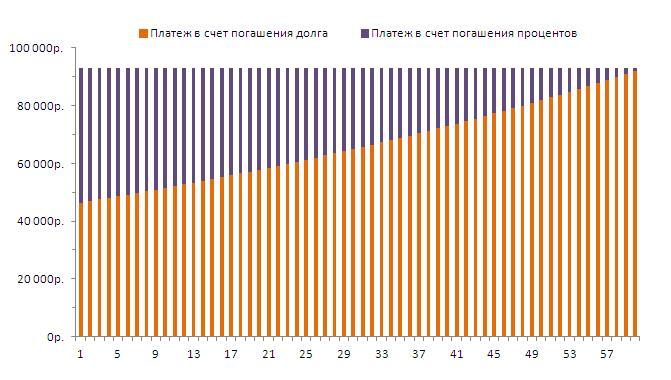 Рис. 2. Структура аннуитетных выплатПри дифференцированной схеме размер ежемесячной выплаты снижается (рис. 3), а вот часть выплаты, идущая  в счет погашения основной части долга остается постоянной.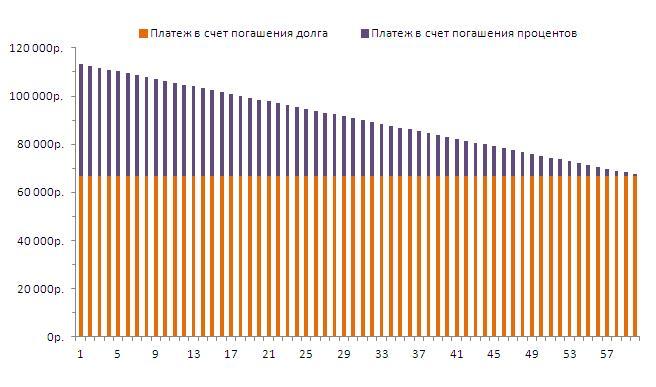 Рис. 3. Структура дифференцированных выплатПодчеркнем, что приведённая стоимость по обеим схемам выплат одинаковая. В нашем примере – 4 000 000 руб., а вот простая сумма всех выплат меньше при дифференцированной схеме (рис. 4). Почему так? Потому, что вы «взвалили» на себя дополнительное бремя – выплаты повышенного размера в начале срока погашения кредита. А как мы узнали из первой части заметки, приведённая стоимость более ранних выплат выше. Представьте себе предельный случай – вы вообще не берете кредит, а вносите всю сумму сразу. В этом случае величина платежа – 4 000 000 руб. и никаких процентов. Чем бо́льшую сумму и чем раньше вы будете погашать, тем меньше будет сумма уплаченных процентов. 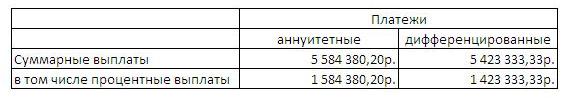 Рис. 4. Величина суммарных выплат и процентов при аннуитетных и дифференцированных платежахРассмотрим некоторые вопросы, которые могут возникать в связи с расчетом ипотечных платежей. Для начала заметим, что для расчетов ссуды (в том числе и ипотеки), погашаемой по аннуитетной схеме, есть четыре основных параметра:объем ссуды (равен приведённой стоимости);процентная ставка за период погашения (для ипотеки, как правило, за месяц);количество периодов выплат (количество месяцев);размер выплаты (постоянный).Зная любые три параметра, можно найти четвертый.Дано: ставка по кредиту – 11,5% годовых
первоначальный взнос – 800 000 руб.
доля кредита в стоимости жилья не может превышать 80%
заемщик готов выплачивать ежемесячно не более 25 000 руб.
Найти: максимально доступную сумму кредита для сроков кредита от года до 15 лет.Решение. Поскольку установлен потолок ежемесячных выплат – 25 000 руб. – разумно говорить о применении аннуитетной схемы. Чтобы найти сумму кредита, вспомним, что она равняется приведённой стоимость всех платежей (формула 4). В Excel для расчета приведённой стоимости используется функция ПС (рис. 5). Параметры функции ПС аналогичны параметрам функции ПЛТ (см. описание к рис. 1).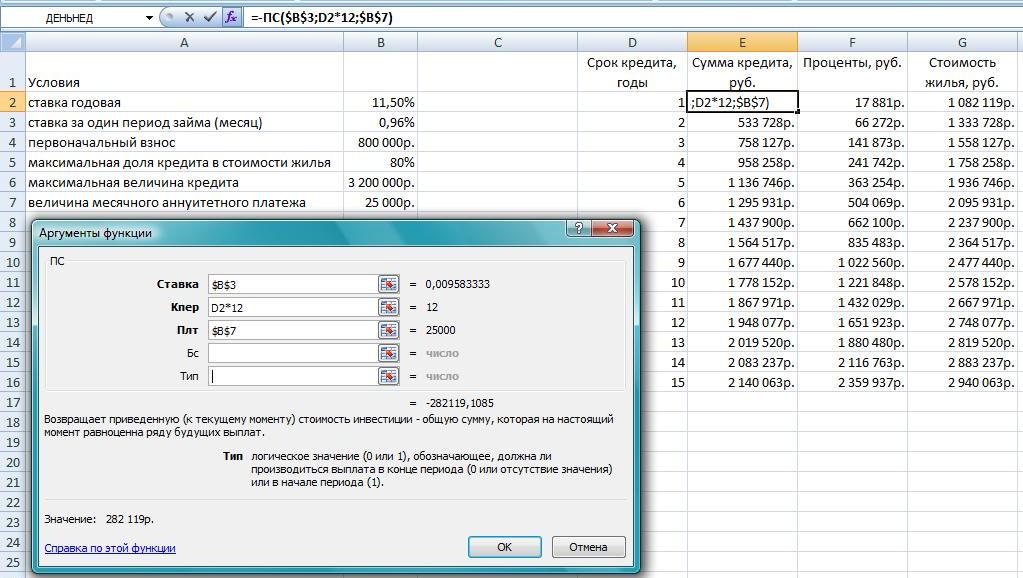 Рис. 5. Приведённая стоимость аннуитетных платежейОбратите внимание, что с ростом срока кредитования сумма кредита растет всё медленнее. Это, естественно, связано с ростом доли процентных платежей, «съедающих» часть ежемесячных выплат, которые [не будь процентных выплат] целиком пошли бы в счет погашения тела кредита.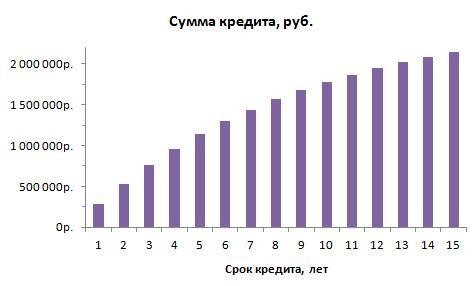 Рис. 6. Сумма кредита в зависимости от срока кредита при неизменной ставке и размере аннуитетного платежаНекоторое число вопросов возникает вокруг вычисления размера аннуитетного платежа. В Excel аннуитет вычисляется по формуле: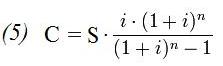 если числитель и знаменатель в (5) разделить на (1+i)n, получим: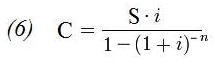 Однако, банкам Excel не указ, поэтому некоторые из них используют и иные формулы расчета размера аннуитетного платежа, например: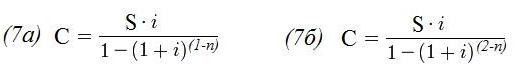 К чему это приводит? Если обратиться к ранее рассмотренному примеру (рис. 1), то сумма аннуитета, вычисленная по формуле (6) дает 93 073 руб. в месяц, формула (7а) – 94 165,47р., формула (7б) – 95 297,10р. Отличие более чем на 1%. За 60 периодов разница набежит немалая…